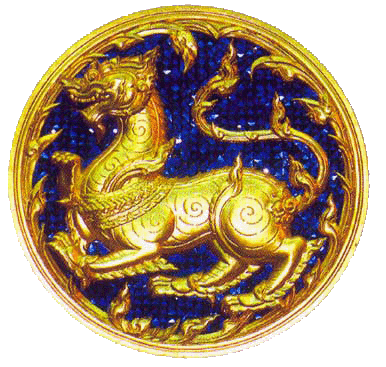 แบบรายงานการตรวจติดตามประเมินผลการดำเนินการตามมาตรา 34 แห่งพระราชกฤษฎีกาว่าด้วยการบริหารงานจังหวัดและกลุ่มจังหวัด
แบบบูรณาการ พ.ศ. 2551 ประจำปีงบประมาณ พ.ศ. 2565รอบที่ 2/2565 กลุ่มจังหวัดภาคเหนือตอนบน 1หมายเหตุ :  รายงานภายในวันที่ ๓๑ สิงหาคม ๒๕๖๕  ทั้งนี้ สามารถดาวน์โหลดแบบรายงานฯ ได้ที่ www.osmnorth-n๑.moi.go.th (เอกสารเผยแพร่)1. ตรวจติดตามโครงการ/กิจกรรมในความรับผิดชอบของกระทรวงที่สำคัญ  (รอบที่ 2 ข้อมูล ณ วันที่ 31 สิงหาคม 2565) 2. งบประมาณตามแผนปฏิบัติราชการประจำปี พ.ศ. 2565 กลุ่มจังหวัดภาคเหนือตอนบน 1(รอบที่ 2 ข้อมูล ณ วันที่ 31 สิงหาคม 2565) หมายเหตุ โครงการ/กิจกรรมที่คาดว่าไม่สามารถดำเนินการแล้วเสร็จในปีงบประมาณ พ.ศ. 2565 (กันเงินเหลื่อมปี) จำนวน………กิจกรรม งบประมาณ..............บาท                              (ร้อยละ...........)3. มาตรการเร่งรัดการดำเนินโครงการและการเบิกจ่าย(จังหวัดได้มีการติดตามและกำชับให้หน่วยงานมีการเร่งรัดจัดหาตัวผู้รับจ้างและเบิกจ่ายให้เป็นไปตามแผนการปฏิบัติงานและแผนการใช้จ่ายงบประมาณที่กำหนด อย่างไร)4. ปัญหา/อุปสรรค/ปัจจัยที่ส่งผลต่อความล่าช้าความไม่สำเร็จของโครงการ(ให้ระบุปัญหา/อุปสรรค ที่ส่งผลต่อการดำเนินการตามแผนพัฒนากลุ่มจังหวัด)5. แนวทางการบริหารจัดการ ตามข้อ 46. ข้อเสนอแนะของจังหวัด7. ข้อเสนอแนะเชิงพื้นที่และข้อเสนอแนะเชิงนโยบาย โดยภาพรวมในแต่ละเรื่องที่ควรนำเสนอ สปน. เพื่อผลักดันเสนอต่อ ก.น.จ เพื่อพิจารณาแก้ไขในระดับนโยบายลงชื่อ ..................................................................(...................................................)..................................................................                                                                                                                            .......โทร.........................................................                                                                                                                                                                                                                                         .......E-mail..................................................กลุ่มจังหวัดกลุ่มโครงการ/กิจกรรมหน่วยงานรับผิดชอบงบประมาณ ผลการดำเนินงานหมายเหตุภาคเหนือตอนบน 11. โครงการส่งเสริมการท่องเที่ยวเชิงสุขภาพ Wellness กิจกรรมที่ 1  กิจกรรมพัฒนาบุคลากรท่องเที่ยวเชิงสุขภาพเชียงใหม่  (Northern Medical Wellness-Long Stay Hub)สำนักงานการท่องเที่ยว               และกีฬาจังหวัดเชียงใหม่702,500( ) แล้วเสร็จ ( ) เบิกจ่ายแล้ว     จำนวน..........................บาท( ) ระหว่างดำเนินการ ( ) เบิกจ่ายแล้ว     จำนวน..........................บาท( ) ยังไม่เบิกจ่าย จำนวน……………………บาท( )  อยู่ระหว่างจัดซื้อจัดจ้าง( ).ยังไม่ดำเนินการ/หรือไม่สามารถดำเนินการได้เนื่องจาก (ให้เหตุผล) .....................................2. โครงการส่งเสริมการท่องเที่ยวเชิงวัฒนธรรมและธรรมชาติ Culture&Craftกิจกรรมที่ 1 กิจกรรมพัฒนาทางหลวงสู่แหล่งท่องเที่ยว พัฒนาทางหลวงสู่แหล่งท่องเที่ยวทางหลวงหมายเลข. 1252 ตอนควบคุม 0200 ตอน.แม่ตอนหลวง - ข่วงกอม.ระหว่าง กม.50+000 - กม. 58+000(เป็นช่วงๆ      อยู่ในเขตพื้นที่ ตำบลแจ้ซ้อน อำเภอ เมืองปาน จังหวัดลำปาง)แขวงทางหลวงลำปางที่ 250,000,000( ) แล้วเสร็จ ( ) เบิกจ่ายแล้ว     จำนวน..........................บาท( ) ระหว่างดำเนินการ ( ) เบิกจ่ายแล้ว     จำนวน..........................บาท( ) ยังไม่เบิกจ่าย จำนวน.........................บาท( ) อยู่ระหว่างจัดซื้อจัดจ้าง( ).ยังไม่ดำเนินการ/หรือไม่สามารถดำเนินการได้เนื่องจาก (ให้เหตุผล) .....................................3. โครงการจัดแสดงนวัตกรรมและจำหน่ายสินค้า Lanna Expo 2022   กิจกรรมที่ 1 กิจกรรมจัดงานแสดงนวัตกรรมและจำหน่ายสินค้า Lanna Expo 2022    สำนักงานพาณิชย์จังหวัดเชียงใหม่6,000,000( ) แล้วเสร็จ ( ) เบิกจ่ายแล้ว     จำนวน..........................บาท( ) ระหว่างดำเนินการ ( ) เบิกจ่ายแล้ว     จำนวน..........................บาท( ) ยังไม่เบิกจ่าย จำนวน.......................  บาท( ) อยู่ระหว่างจัดซื้อจัดจ้าง( ).ยังไม่ดำเนินการ/หรือไม่สามารถดำเนินการได้เนื่องจาก (ให้เหตุผล) .....................................4. โครงการเสริมสร้างนวัตกรรมการผลิตนมโคคุณภาพสูงล้านนาสู่การแข่งขันด้านการตลาดกิจกรรมที่ 1 กิจกรรมการส่งเสริมและพัฒนาการเลี้ยงลูกโคนมคุณภาพสูงล้านนาสู่ โคเนื้อคุณภาพดีกิจกรรมที่ 2 กิจกรรมสำรวจและจัดทำแผนที่เส้นทางเที่ยว ชม ชิม ช๊อป สินค้า  ปศุสัตว์ในท้องถิ่นในพื้นที่กลุ่มจังหวัดภาคเหนือตอนบน 1สำนักงานปศุสัตว์เขต 5577,000377,000200,000( ) แล้วเสร็จ ( ) เบิกจ่ายแล้ว     จำนวน..........................บาท( ) ระหว่างดำเนินการ ( ) เบิกจ่ายแล้ว     จำนวน..........................บาท() ยังไม่เบิกจ่าย จำนวน..........................บาท( ) อยู่ระหว่างจัดซื้อจัดจ้าง( ).ยังไม่ดำเนินการ/หรือไม่สามารถดำเนินการได้เนื่องจาก (ให้เหตุผล) .....................................5. โครงการเพิ่มศักยภาพการผลิตโคเนื้อคุณภาพดีของกลุ่มภาคเหนือตอนบน 1กิจกรรมที่ 1  กิจกรรมการพัฒนาการเลี้ยงโคเนื้อคุณภาพดีแบบประณีตกิจกรรมที่ 2 กิจกรรมการเตรียมความพร้อมเข้าสู่มาตรฐานฟาร์มโคเนื้อสำนักงานปศุสัตว์เขต 5897,600413,800483,800( ) แล้วเสร็จ ( ) เบิกจ่ายแล้ว     จำนวน..........................บาท( ) ระหว่างดำเนินการ ( ) เบิกจ่ายแล้ว     จำนวน..........................บาท( ) ยังไม่เบิกจ่าย จำนวน........................บาท( ) อยู่ระหว่างจัดซื้อจัดจ้าง( ).ยังไม่ดำเนินการ/หรือไม่สามารถดำเนินการได้เนื่องจาก (ให้เหตุผล) .....................................6. โครงการแก้ไขปัญหาฝุ่นควัน                กลุ่มจังหวัดภาคเหนือตอนบน 1กิจกรรมที่ 1 กิจกรรมการบริหารจัดการเพื่อป้องกันมลพิษฝุ่นควันกลุ่มจังหวัดภาคเหนือตอนบน 1กิจกรรมที่ 2 กิจกรรมป้องกัน                  และแก้ไขปัญหาฝุ่นควันโดยการมีส่วนร่วมในเขตป่าต้นน้ำป่าอนุรักษ์พื้นที่                กลุ่มจังหวัดภาคเหนือตอนบน 1กิจกรรมที่ 3 กิจกรรมป้องกัน                             และแก้ไขปัญหาหมอกควันไฟป่า                  ในพื้นที่ป่าชุมชน กลุ่มจังหวัดภาคเหนือตอนบน 1 อย่างยั่งยืนกิจกรรมที่ 4 กิจกรรมประชาสัมพันธ์แก้ไขปัญหาฝุ่นควันกลุ่มจังหวัดภาคเหนือตอนบน 1สำนักงานทรัพยากร ธรรมชาติและสิ่งแวดล้อมจังหวัดเชียงใหม่/ลำปาง/               ลำพูน, สำนักประชาสัมพันธ์ เขต 3, สำนักจัดการทรัพยากรป่าไม้ที่ 1 เชียงใหม่/แม่ฮ่องสอน, สำนักจัดการทรัพยากรป่าไม้ที่ 3 ลำปาง, สำนักบริหารพื้นที่อนุรักษ์ที่ 16 เชียงใหม่/แม่สะเรียง, สำนักบริหารพื้นที่อนุรักษ์ที่ 13 ลำปาง22,858,900994,8008,573,80012,850,000440,300( ) แล้วเสร็จ ( ) เบิกจ่ายแล้ว     จำนวน..........................บาท ( ) ระหว่างดำเนินการ ( ) เบิกจ่ายแล้ว     จำนวน..........................บาท(  ) ยังไม่เบิกจ่าย จำนวน.......................บาท( ) อยู่ระหว่างจัดซื้อจัดจ้าง( ).ยังไม่ดำเนินการ/หรือไม่สามารถดำเนินการได้เนื่องจาก (ให้เหตุผล) .....................................( ) ยกเลิกกิจกรรม จำนวน.......................บาท7. ค่าใช้จ่ายในการบริหารจัดการกลุ่มจังหวัดแบบบูรณาการกลุ่มจังหวัดภาคเหนือตอนบน 15,000,000( ) แล้วเสร็จ ( ) เบิกจ่ายแล้ว     จำนวน..........................บาท( ) ระหว่างดำเนินการ ( ) เบิกจ่ายแล้ว     จำนวน.........................บาท( ) ยังไม่เบิกจ่าย จำนวน.......................บาท( ) อยู่ระหว่างจัดซื้อจัดจ้าง( ).ยังไม่ดำเนินการ/หรือไม่สามารถดำเนินการได้เนื่องจาก (ให้เหตุผล) .....................................8. โครงการส่งเสริมการท่องเที่ยวเชิงวัฒนธรรมและธรรมชาติกิจกรรมที่ 1 กิจกรรม Lanna Caravanสำนักงานการท่องเที่ยวและกีฬาจังหวัดเชียงใหม่3,000,000( ) แล้วเสร็จ ( ) เบิกจ่ายแล้ว     จำนวน..........................บาท( ) ระหว่างดำเนินการ ( ) เบิกจ่ายแล้ว     จำนวน..........................บาท( ) ยังไม่เบิกจ่าย จำนวน.......................  บาท( ) อยู่ระหว่างจัดซื้อจัดจ้าง( ).ยังไม่ดำเนินการ/หรือไม่สามารถดำเนินการได้เนื่องจาก (ให้เหตุผล) .....................................ในปีงบประมาณ พ.ศ. 2565 ได้รับอนุมัติรวมทั้งหมด    โครงการ    กิจกรรมรวมงบประมาณทั้งหมดจำนวน        บาทดำเนินโครงการ/กิจกรรม และเบิกจ่ายแล้วเสร็จจำนวน   กิจกรรมจำนวนงบประมาณ.................... บาท(ร้อยละ...................)ดำเนินโครงการ/กิจกรรมแล้วเสร็จ อยู่ระหว่างเบิกจ่าย(อยู่ระหว่างตรวจรับ/ส่งเบิก)จำนวน  กิจกรรมจำนวนงบประมาณ.................... บาท(ร้อยละ...................)อยู่ระหว่างดำเนินโครงการ/กิจกรรมจำนวน    กิจกรรมจำนวนงบประมาณ.................... บาท(ร้อยละ...................)ยังไม่ดำเนินการจำนวน   กิจกรรมจำนวนงบประมาณ.................... บาท(ร้อยละ...................)ยกเลิกโครงการ/กิจกรรมจำนวน  กิจกรรมจำนวนงบประมาณ.................... บาท(ร้อยละ...................)งบประมาณเหลือจ่ายจากการดำเนินโครงการ/กิจกรรมจำนวนงบประมาณ.................... บาท(ร้อยละ...................)ภาพถ่ายประกอบการดำเนินงานกิจกรรมตามโครงการฯ